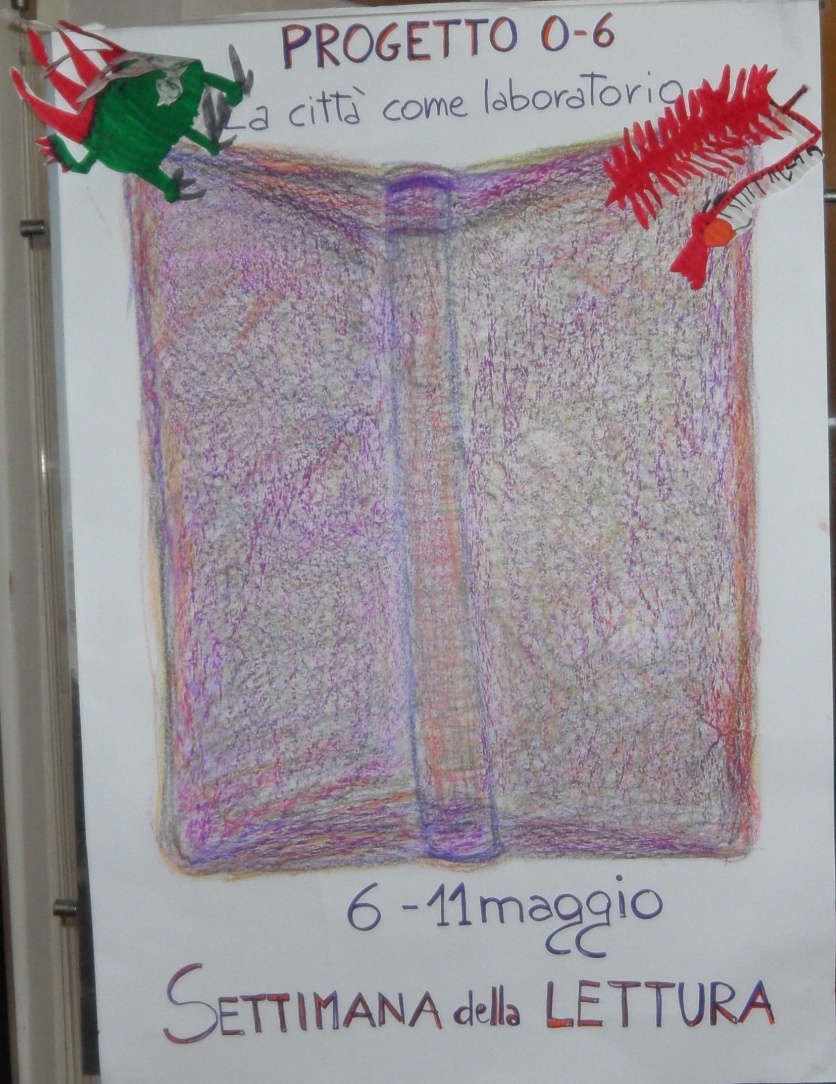 Perché questa mostra?Per condividere le esperienze fatte nelle scuole.Per dare valore al fare.Per dare significato alla narrazione di sé e dei propri vissuti.Per dare voce alla riflessione e rielaborazione delle storie ascoltate dai bambini.Cosa trovate in questa mostra?Le opere realizzate per le edizioni passate del ”Piacere di Leggere e Costruire”I manufatti legati ai progetti che tuttora si realizzano nelle scuole dell’infanzia e primarie.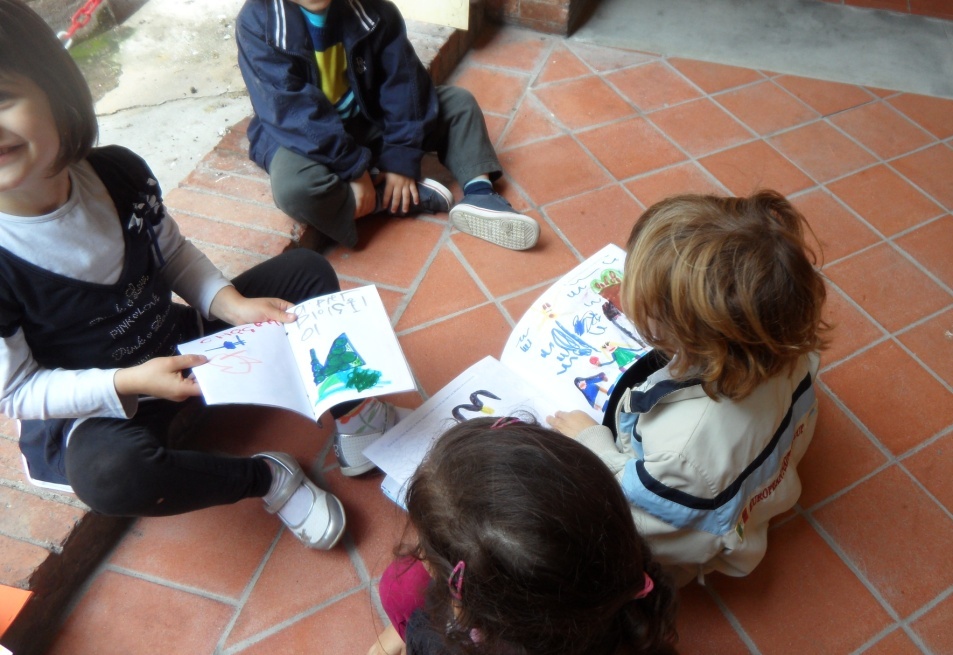 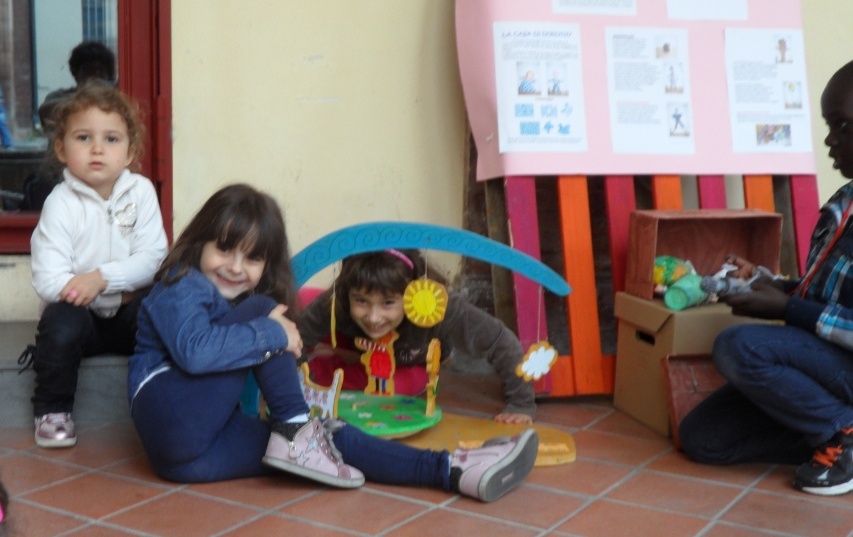 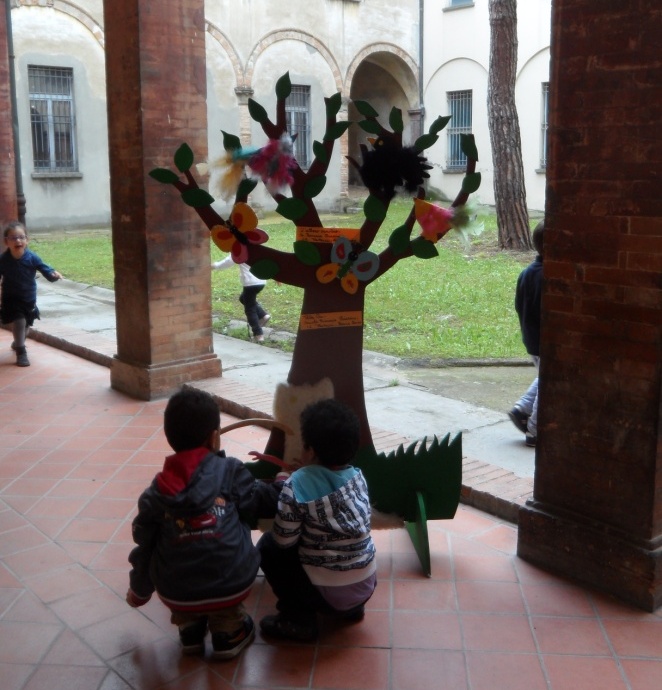 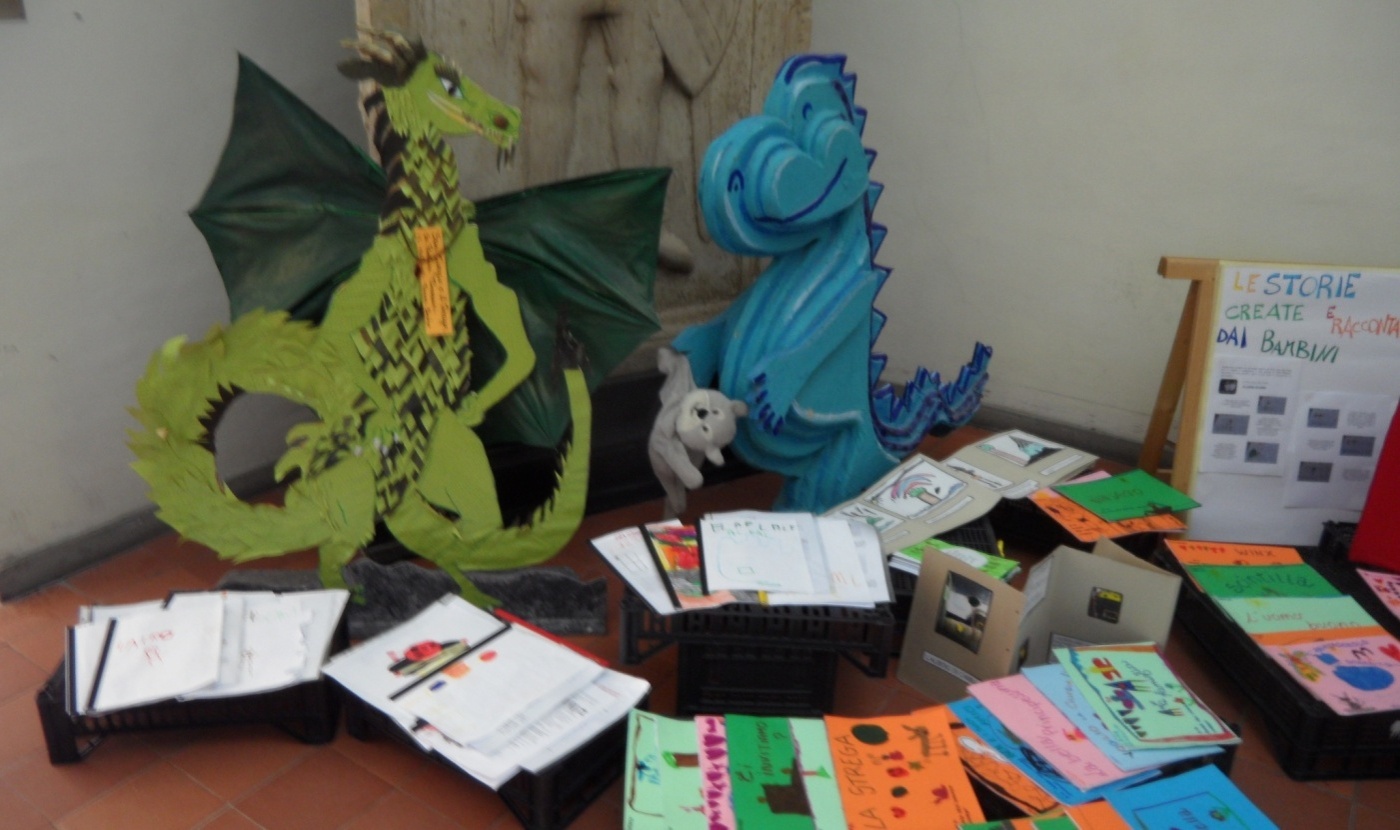 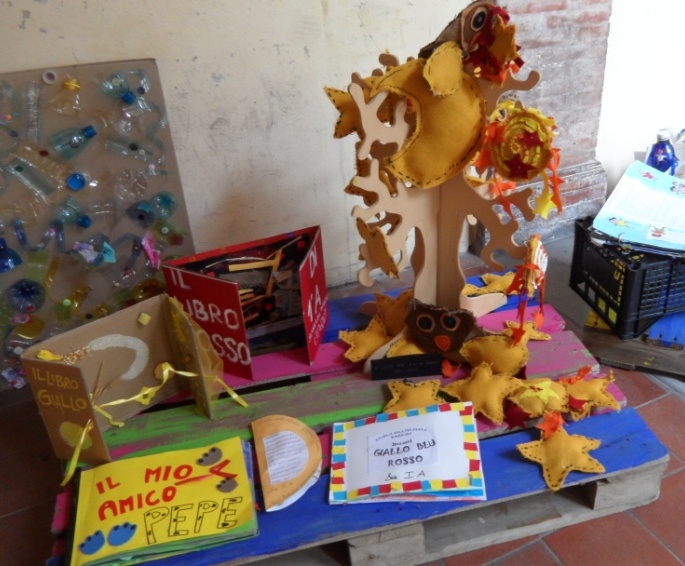 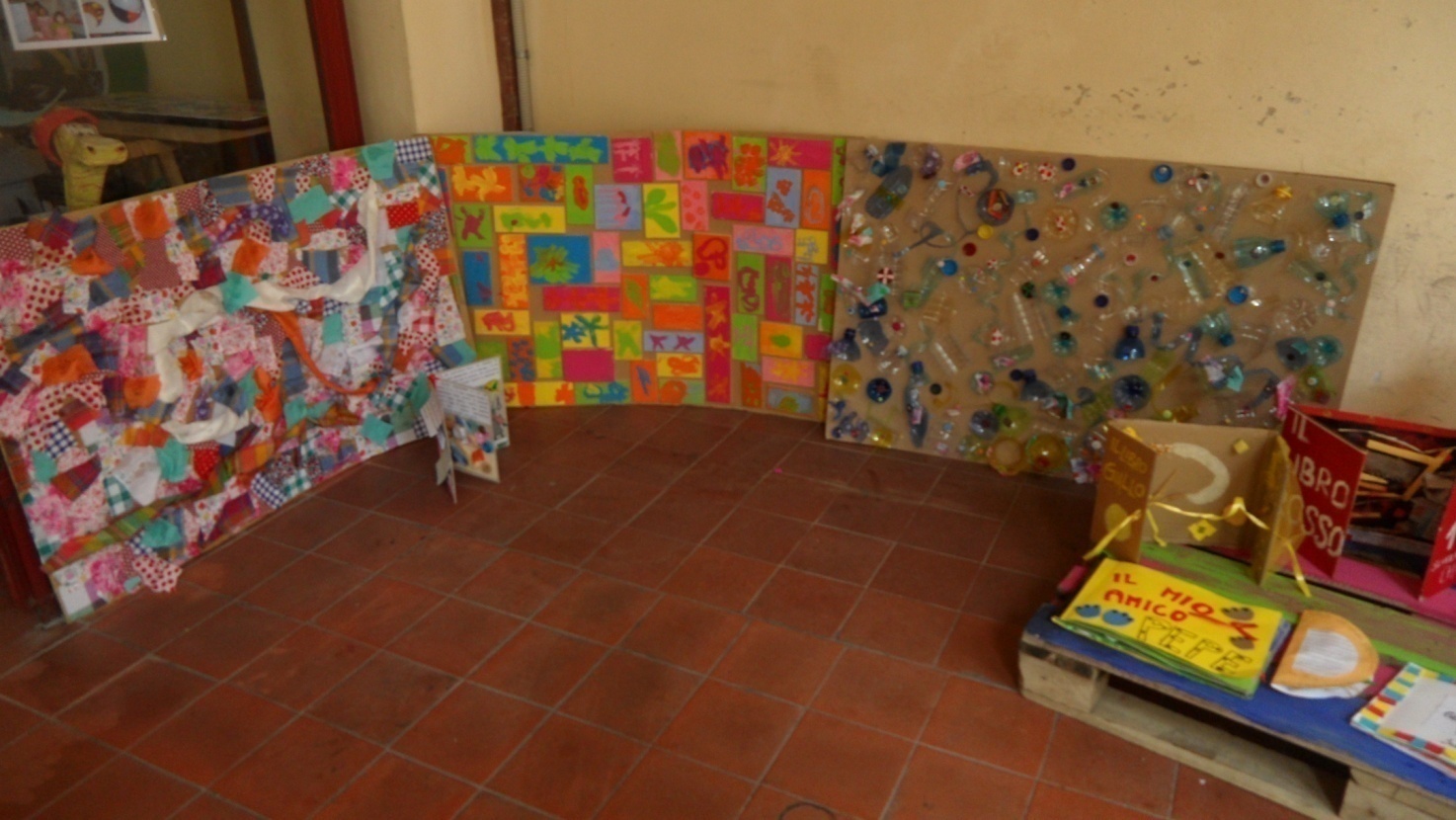 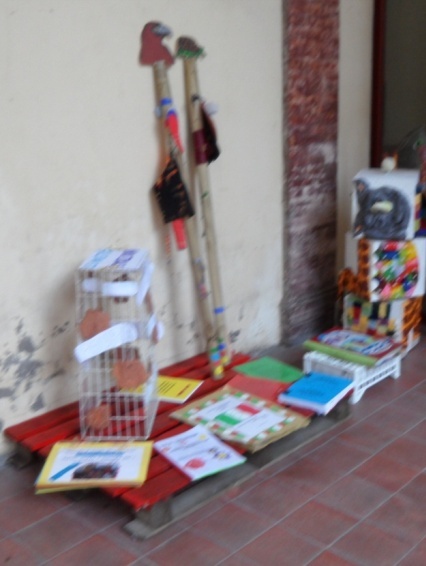 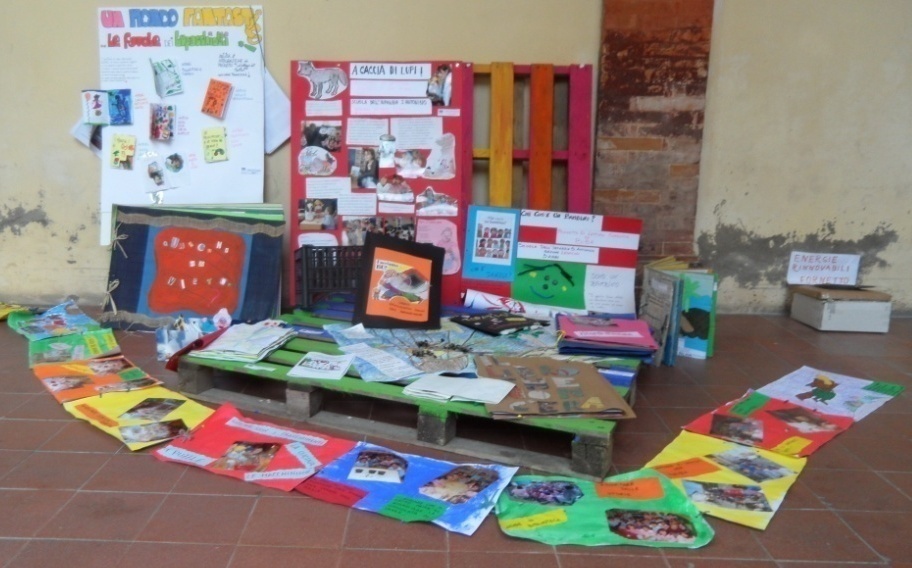 